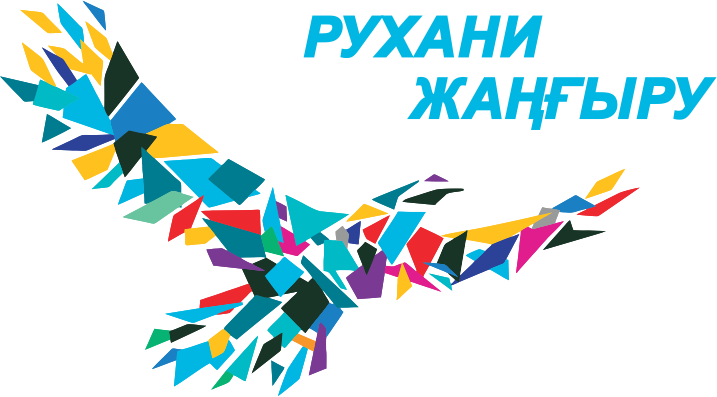 Ақмола облысы мәдениет, архивтер мен құжаттамалар басқармасының «Көкшетау қаласының мемлекеттік архиві» коммуналдық мемлекеттік мекемесі«КӨКШЕТАУ ОБЛЫСЫ. ТАРИХ ҚҰЖАТТАРДА»ҰЛЫ ОТАН СОҒЫСЫ ЖЕҢІСІНІҢ 75 ЖЫЛДЫҒЫНА АРНАЛҒАН АРХИВТІК ҚҰЖАТТАР ЖИНАҒЫ (Көкшетау қаласының мемлекеттік архивінің құжаттарынан)1941-1998 жылдар Көкшетау қ.2020Коммунальное государственное учреждение «Государственный архив города Кокшетау»управления культуры, архивов и документации Акмолинской областиСБОРНИК АРХИВНЫХ ДОКУМЕНТОВ К 75-ЛЕТИЮПОБЕДЫ В ВЕЛИКОЙ ОТЕЧЕСТВЕННОЙ ВОЙНЕ«КОКШЕТАУСКАЯ ОБЛАСТЬ. ИСТОРИЯ В ДОКУМЕНТАХ»(по документам государственного архива города Кокшетау) 1941-1998 годыг. Кокшетау2020 Көкшетау қаласының мемлекеттік архивінің құжаттары бойынша жинақ «Ақмола облысының мәдениет, архивтер мен құжаттамалар басқармасы» ММ сараптау-тексеру әдістемелік комиссиясының баспасына ұсынылды (2020 жылдың  29 сәуірдегі  № 11 хаттамасы).Көкшетау қаласының мемлекеттік архивінің құжаттары бойынша жинақ 2020 жылдың 01 қаңтарындағы жағдайы бойынша, Көкшетау қаласының мемлекеттік архивінде мемлекеттік сақтаудағы ақпаратты қамтиды. Жинақ мамандарға, зерттеушілерге және әскери тақырыптарға қызығушылық танытатын оқырмандарға арналған.Сборник по документам государственного архива города Кокшетау рекомендован к изданию экспертно-проверочной методической комиссии ГУ «Управление культуры, архивов и документации Акмолинской области» (протокол от 29 апреля  2020 года  №  11).Содержит информацию о документах, находящихся на государственном хранении в государственном архиве города  Кокшетау по состоянию на 01 января 2020 года. Сборник рассчитан на специалистов, исследователей и широкий круг читателей, интересующихся военной тематикой. Құрастырушылар: Т. Ж. Какпенов, Г. А. Канафина,  Ш. Б.Шапиева Алғы сөз 1941-1998 жылдар аралығындағы «Көкшетау облысы. Тарих құжаттарда»Ұлы Отан соғысы Жеңісінің 75-жылдығына арналған архивтік құжаттар жинағынаҰлы Отан соғысы туралы көптеген кітаптар жазылған, бірақ оның тарихына қызығушылық бәсеңдемейді. Адамзат герман фашизмін жеңудің 75- жылдығын атап өтеуде, онда біздің еліміз гитлершіл Германияны талқандауда шешуші рөл атқарды, оның ішінде Көкшетау облысының тұрғындары да бар.	Осы жинаққа Көкшетау облысында Ұлттық Кавалериялық ұранның қалыптасуы туралы, облыс тұрғындарының соғыс кезіндегі өмірі, тұрмысы туралы. Ұлы Отан соғысына қатысушылардың фотоқұжаттар жинағына ерте әскери, соғыстан кейінгі жылдардағы ғана фотосуреттері еңгізілді. Басылымға Көкшетау қаласының мемлекеттік архиві қорынан архивтік құжаттардың түпнұсқасы еңгізілген. Жинақта құжаттардың мазмұнын беру тәсілі, әр бөлімде хронологиялық белгісі бойынша жүйелендірілген фотосуреттермен ұсынылған. Жинақтың соңында, күні белгіленбеген фотоқұжаттар орналастырылған. Жинаққа 1941-1998 жылдар кезеңіндегі барлығы 111 (жүз он бір) құжат кірді. Архивтік құжаттар жинағының құрылымы бес бөлімнен тұрады.Бірінші бөлімінде «Соғыстың басы» Көкшетау қаласында Қазақ Ұлттық дивизиясын қалыптастыру және майданға жіберу бойынша құжаттар ұсынылған. Бөлімге Ұлттық әскери бөлімдерді қалыптастыру жөніндегі Көкшетау аудандық комиссиясының хаттары, Сталин атындағы колхоз жастарының қызметке қабылдау туралы өтініші, колхоздар мен ұйымдар тапсырған заттардың тізімі, Көкшетау аудандық атқару комитеті төрағасының заттардың түскені туралы хаты, «Колхоз жолы» газетінен көшірмелер және 1941-1942 жылдардағы басқа да құжаттар саны № 1-ден № 11 дейінгі 11 (он бір) құжат.	«Көкшетаулықтар ҰОС майданында» атты екінші бөлімге майдандағы жауынгерлердің ерліктері туралы құжаттар еңгізілген: Т. Я. Бегельдинов, М. Ғ. Ғабдуллиннің жеке жауынгерлік ерлігінің қысқаша мазмұны, медальдарға куәліктер, алғыс хаттар, Қызыл ту кітапшасы, іссапар нұсқамасы, уақытша куәлік, құттықтау ашық хаты, әскери фотосуреттер, «Әскери капитуляция туралы акт» және «9 мамыр Жеңіс мерекесі деп хабарландыруы туралы» газеттерінен көшірмелер және 1942-1947, 1956, 1958, 1966, 1968, 1974-1975, 1977-1978, 1980, 1983, 1990 жылдардағы № 12-ден № 53 дейінгі басқа да құжаттар саны 42 (қырық екі) құжатты құрайды.«Тылда да майдандағыдай» атты үшінші бөлімге облыс тұрғындарына арналған құжаттар кірді, онда даладағы зауыттағы, госпитальдардағы, тыл еңбеккерлерінің қайсарлығы байқалады, 1941-1945 жылдардағы еңбек ардагерлерінің фотосуреттері  құжаттар саны № 54-ден № 82 дейінгі 29 (жиырма тоғыз) құжат. Бұл тракторларда, комбайндарда және автокөліктерде жұмыс істеу үшін әйелдерді даярлау жоспары туралы облыстық атқару комитеті мен Солтүстік – Қазақстан облыстық партия комитеті бюросының қаулысы; Көкшетау аудандық атқару комитетінің Солтүстік-Қазақстан облыстық атқару  комитетіне жіберілген, колхозда ауыл шаруашылығы жұмыстарына қатысатын оқушылар саны туралы ақпарат; Көкшетау аудандық партия комитеті мен аудандық атқару комитетінің Көкшетау қаласына № 460 әскери зауыттың филиалын қабылдау туралы бірлескен отырысының қаулысы; Көкшетау қаласында госпитальді қалыптастыру үшін үй-жайларды қабылдау және беру актісі; Көкшетау аудандық атқару комитетіне жолданған, Көкшетау қаласында № 2396 эвакогоспиталді ұйымдастыруға жәрдем көрсету туралы Солтүстік-Қазақстан облыстық атқару комитетінің хаты; Көкшетау аудандық атқару комитетіне жіберілген, өнім шығаруға өндірістің дайындығы жөніндегі жағдайы туралы № 460 зауыт директорының ақпараты; № 621 зауыт аумағының жоспары; тыл еңбеккерлерінің фотосуреттері және т. б. құжаттар.	Барлық құжаттар соғыс уақытының бірегей куәліктері болып табылады, әскери уақыттың қиын тыл өмірі туралы, соғыс уақытында майданға көмек көрсеткен тракторист, жүргізушілердің күрделі кәсіптерін меңгерген әйелдердің, балалардың еңбек ерліктері туралы мәліметтерден тұрады.	Төртінші бөлім «Естеліктер» Солтүстік майдан жауынгерлерінің фотосуреттерімен қоса,  М. Л. Бузинаның майданға сыйлықтарды жеткізу туралы естелігі; В.В.Зиновьевтың су асты қайығындағы қызметі туралы фотосуретімен қоса; А.Т. Прилипконың М. П. Кухарскаяны еске алуы;  Н.В. Лукьяновтың,  А.Д. Давлетовтың; М.П. Смирнова-Кухарскаяның Белоусовтағы тілші туралы 1943, 1959, 1966, 1974, 1979, 1984, 1998  жылдардағы жауынгерлерді еске алу естеліктері ұсынылған № 83-тен № 94 дейінгі саны 12 (он екі) құжатты құрайды.	Бесінші бөлім Ұлы Отан соғысына қатысушылардың әскери жылдарының фотосуреттерінен тұрады, олардың күні белгіленбеген № 95-ден № 111 дейінгі 17 (он жеті) құжатты құрайды. Олардың көпшілігі алғаш рет көрсетіледі. Барлық іріктелген фотосуреттер мемлекеттік сақтауда болды.	Облысы тұрғындарының, көшірілген қарттардың, соғыс уақытында Көкшетау облысында өмір сүрген балалардың тұрмыс жағдайы туралы қызықты құжаттарды құрастырдық, жүйелендірдік, редакцияладық.	Кітап 1941-1945 жылдардағы  ҰОС Жеңісінің жақындауына қатысқан, терең тылда  соғысқан  және еңбек еткендердің барлығының және әрқайсысы туралы есте сақтауға үлесі болып табылады.	«Көкшетау облысы. Тарих құжаттарда» Ұлы Отан соғысы Жеңісінің 75 - жылдығына арналған архивтік құжаттар жинағының құрастырылуына  Көкшетау қаласының мемлекеттік архив қызметкерлері қатысты.Әрбір құжатқа, құжатты сипаттайтын тақырып жасалды, анықтамалық деректер берілді (Архивтің қысқартылған атауы, қор нөмірі, іс тізімдемесі және парақтары).Құжаттар жинағы анықтамалық аппараттан тұрады: алғы сөз, мазмұны және қысқартылған сөздер тізімінен.Предисловие к сборнику архивных документов к 75-летию Победы в Великой Отечественной войне «Кокшетауская область. История в документах»1941-1998 годыМного книг написано о Великой Отечественной войне, но интерес к ее истории не ослабевает. Человечество отмечает уже 75-летие Победы над германским фашизмом, где наша страна сыграла решающую роль в разгроме гитлеровской Германии, в их числе и жители  Кокшетауской области.В настоящий сборник включена большая часть выявленных документов об участии жителей нашей области в Великой Отечественной войне, о формировании Национальной Кавалерийской дивизии в Кокшетауской области, о жизни, быте во время войны жителей области. Фотодокументы участников Великой Отечественной войны в сборник вошли не все, лишь часть  фотографий ранних военных, послевоенных лет.В издание включены подлинные архивные документы из фондов государственного архива города Кокшетау. Способ передачи содержания документов в сборнике представлен фотообразами, которые в каждом разделе просистематизированы по хронологическому признаку. В конце разделов сборника размещены фотодокументы, даты снимков которых не установлены. Всего в сборник вошло  111 (сто одиннадцать) документов за период 1941-1998 годы. Структура сборника архивных документов включает пять разделов.	В первом разделе «Начало войны» представлены документы по формированию в городе Кокшетау Казахской национальной дивизии и отправка на фронт. В раздел вошли письма Кокшетауской районной комиссии по формированию национальных войсковых частей,  заявления молодежи колхоза им. Сталина о зачислении на службу, список вещей, сданных колхозами и организациями, письмо председателя Кокчетавского исполкома райсовета о поступлении вещей по формированию национальных войсковых частей, статьи из газеты «Колхозный путь» и другие документы за  1941-1942 годы в количестве 11 (одиннадцати) документов с № 1 по № 11.	Во-второй раздел «Кокшетауцы на фронтах Великой Отечественной войны» включены документы о героизме  воинов на фронтах: краткое изложение личного боевого подвига М.Г. Габдуллина, Т.Я. Бегельдинова, удостоверения к медалям, благодарности, красноармейская книжка, командировочное предписание, временное удостоверение, поздравительная открытка,  военные фотографии, статьи из подшивок газет «Акт о военной капитуляции», «Об объявлении 9 мая  праздничным днем» и другие документы за 1942-1947, 1956, 1958, 1966, 1968-1969, 1971,1974-1975, 1977-1978, 1980, 1983, 1990 годы в количестве  42 (сорока двух) документов  с № 12 по № 53.	В третий раздел  «В тылу как на фронте»  вошли документы, посвященные жителям области в тылу, где прослеживается самоотверженность труженников тыла на заводе, в поле и госпиталях, фотографии ветеранов труда за 1941-1945 годы в количестве  29 (двадцати девяти) документов с № 54 по № 82. Это Постановление облисполкома и бюро Северо-Казахстанского обкома партии о плане подготовки женщин для работы на тракторах, комбайнах и автомашинах; информация Кокшетауского райисполкома о численности учащихся, участвующих на сельскохозяйственных работах в колхозах; постановление объединенного заседания Кокшетауского райкома партии и райисполкома о приеме в город Кокшетау филиала военного завода № 460; акт приема и передачи помещений для формирования госпиталя в г.Кокшетау; письмо Северо-Казахстанского облисполкома об оказании содействия в организации эвакогоспиталя № 2396 в г.Кокшетау; информация директора завода № 460 о состоянии подготовки производства к выпуску продукции, направленная Кокшетаускому райисполкому; план территории завода № 621; фотографии труженников тыла и другие  документы.	Все документы представляют собой уникальные свидетельства военного времени, содержат сведения о непростой тыловой жизни военной поры, о трудовом подвиге женщин, детей, овладевших сложными профессиями трактористов, водителей в военное время, оказывая помощь фронту.	Четвертый раздел «Воспоминания», представлен воспоминаниями: Бузиной М. Л. о доставке подарков на фронт, с приложением фотографий бойцов северного фронта; Зиновьева В.В. о службе в подводной лодке с фотографиями; Прилипко А.Т. о М. П. Кухарской; Лукьянова Н.В., Давлетова А.Д. о бойцах; Смирновой-Кухарской М.П. о корреспонденте В. Белоусове за 1943, 1959, 1966, 1974, 1979, 1984, 1998 годы в количестве  12 (двенадцати) документов с № 83 по № 94.	Пятый раздел составили ряд фотографий военных, послевоенных лет участников Великой Отечественной войны, даты которых не установлены в количестве  17 (семнадцати) документов с № 95 по № 111, большинство из которых впервые демонстрируются. Все отобранные фотографии находились на государственном хранении.	Составители собрали, систематизировали, отредактировали интереснейшие документы о тяжелом повседневном труде, скудном быте жителей области, эвакуированных стариков, детей, живших в военное время в Кокшетауской области.Книга является вкладом в сохранение памяти о всех и о каждом, кто участвовал в приближении Победы в Великой Отечественной войне в 1941-1945 годы, кто воевал и трудился в глубоком тылу.В работе по составлению сборника архивных документов к 75-летию Победы в Великой Отечественной войне «Кокшетауская область. История в документах» принимали участие сотрудники государственного архива города Кокшетау.К каждому документу составлен заголовок, характеризующий документ, даны справочные данные  (сокращенное название архива, номер фонда, описи, дела и листы).Сборник документов содержит справочный аппарат: предисловие, оглавление, список сокращенных слов.Қысқартылған сөздер тізіміБЛКЖ - Бүкілодақтық Ленин Коммунистік жастарыӘТК - Әскери теңіз күштері ҰОС – Ұлы Отан СоғысыКҚМА - Көкшетау қаласының мемлекеттік архивіқ.- қалаММ - миллиметрліі.- ісКСРО- Кеңестік Социалистік Республикалар ОдағыКОКП - Кеңес Одағының Коммунистік партиясыІІМ – Ішкі істер министірлігі гв. аткыш  – гвардиялық атқышт. - тізімауданкомит - аудандық комитетҚР КП (б) - Қазақстан Республикасы Коммунистік партиясы большевиктеріа. - ауылст. - бекет ж. - жолдасмын. - мынқ.- қорСписок сокращенных словВЛКСМ – Всесоюзный Ленинский Коммунистический союз  молодежиВМС – военно-морские силыВОВ – Великая Отечественная ВойнаГАГК – государственный архив города Кокшетауг. – город гв. стр. – гвардейский стрелковыйД. – делоКаз.ССР – Казахская Советская Социалистическая РеспубликаКПСС – Коммунистическая партия Советского СоюзаМВД – Министерство внутренних делММ – миллиметроваяОп. – описьРайкома – районного комитетаРК КП (б) - Республика Казахстан Коммунистическая партия большевиковс. – селост. - станцият., тов. – товарищтыс. - тысячФ. – фондМазмұны (содержание)Алғы сөз (предисловие) ___________________________________________ 3-4Қысқартылған сөздер тізімі (список сокращенных слов) ________________ 5I бөлім «Соғыстың басы» (Қазақ ұлттық дивизияның Көкшетау қаласында қалыптасуы, майданға жіберілу) 1941-1942 жылдарI раздел «Начало войны» (формирование в г. Кокшетау Казахской национальной дивизии и отправка на фронт) 1941-1942 годы1. Ауданда кавалериялық бөлімше қалыптастыру үшін комиссия құру туралы Көкшетау аудандық партия комитеті бюро отырысының хаттамасынан үзінді.   Выписка из протокола заседания бюро Кокшетауского райкома партии  о создании комиссии по формированию кавалерийской части в районе.2. Т. Алеевтің әскерге қабылдау туралы өтініші.  Заявление Алеева Турбайя о зачислении на службу. 3. Мұстафин Тұяқбайдың әскерге қабылдау туралы өтініші. Заявление Мустафина Туякбая о зачислении на службу. 4. Мұханбетжанов Қабиденнің әскерге қабылдау туралы өтініші. Заявление Муханбетжанова Кабидена о зачислении на службу.5. Кокчетав ауданы Сталин атындағы колхоз төрағасының Қазақ ұлттық кавалериялық құрамының қатарына қабылдау туралы өтініш хаты.Письмо председателя колхоза им. Сталина Кокчетавского района с просьбой о зачислении колхозников в ряды Казахского национального кавалерийского соединения. 6. Ұлттық әскери бөлімдерді құру туралы аудандық комиссияның шешімі.Решение районной комиссии по формированию национальных войсковых частей. 7. Колхоздар мен ұйымдардың тапсырған заттарының тізімі. Список вещей, сданных колхозами и организациями. 8. Кокчетав аудандық кеңес атқару комитеті төрағасының, заттардың келіп түскені туралы хаты. Письмо председателя Кокчетавского исполкома райсовета о поступлении вещей. 9. Көкшетау аудандық комиссиясының ұлттық әскери бөлімдерді құру туралы хаты. Письмо Кокшетауской районной комиссии по формированию национальных войсковых частей. 10. Көкшетау аудандық атқару комитетіне жолданған жеделхат. Телеграмма, адресованная Кокшетаускому райисполкому. 11. Саяси политрук (нұсқаушы) Н. В. Лукьяновқа әскери комисариаттан жауап. Ответ из военкомата политруку запаса Лукьянову Н.В. II бөлім «Ұлы Отан соғысы майданындағы Көкшетаулықтар»(жауынгерлердің майдандағы батырлықтары, Фашисттерге қарсы күрестегі   - Ұлы Жеңіс күні) 1942-1947, 1956, 1958, 1966, 1968-1969, 1971, 1974-1975, 1977, 1978, 1980, 1983, 1990 жылдарII раздел «Кокшетауцы на фронтах Великой Отечественной войны»(героизм воинов на фронтах, Великий день Победы над фашизмом!)1942-1947, 1956, 1958, 1966, 1968-1969, 1971, 1974-1975, 1977-1978, 1980, 1983, 1990 годы12. Нұсқаушы, Николай Васильевич Лукьяновтың іссапар нұсқамасы.Командировочное предписание, политрука, Лукьянова Николая Васильевича. 13. «Сталинградты қорға! Сталинградты қорғаған батыры-қазақстандық -майдангерлеріне» мақаласы.  Статья «Отстоять  Сталинград!  Фронтовикам-казахстанцам-героическим защитникам Сталинграда». 14. Сергей Тимофеевич Демченконың майданнан қызы Галинаға  құттықтау ашық – хаты. Поздравительная открытка-письмо Демченко Сергей Тимофеевич с фронта дочери Галине. 15. Ұлан барлаушысы Деревянкин.   Разведчик гвардии Деревянкин16. Николай Васильевич Лукьянов жеке шаңғы бригадасы батальонының командирі.  Лукьянов Николай Васильевич командир  батальона отдельной лыжной бригады17 .Мәлик Ғабдоллаұлы Ғабдуллин - Кеңес Одағының Батыры, Ленин орденінің және «Алтын жұлдыз» медалінің иегері. Габдуллин Малик Габдуллович -  Герой Советского Союза, кавалер ордена Ленина и медали «Золотая Звезда». 18. Жеке жауынгерлік ерліктің марапаттау парағынан қысқаша мазмұны. Из наградного листа краткое изложение личного боевого подвига19.  Ұлы Отан Соғысының қатысушысы – Шапи Ахмедиев. Ахмедиев Шапи - участник Великой Отечественной войны. 20. ҰОС қатысушысы - Дмитрий Григорьевич Агеев.  Агеев Дмитрий Григорьевич - участник Великой Отечественной войны.21. Бірінші дүниежүзілік, азаматтық және Ұлы Отан соғысының қатысушысы - Сергей Тимофеевич Демченко. Демченко Сергей Тимофеевич- участник первой мировой, гражданской и Великой Отечественной войн. 22. Николай Васильевич Лукьянов жаяу әскер атқыштар батальонының полктес жауынгерлерімен бірге, ортада. Лукьянов Николай Васильевич в группе с однополчанами пехотного стрелкового батальона, в центре. 23. Сержант Алпысбай Жақыповтың «Жауынгерлік еңбегі үшін» уақытша куәлігі. Временное удостоверение «За боевые заслуги» сержанта Джакупова Алпысбая.24. «Свир өзенін жаулап алу мақсаты бойынша ұрыстарға қатысқаны үшін» А. Д. Давлетовке Кеңес Одағының Жоғарғы Бас қолбасшысы Маршал И.В. Сталиннің тапсырған алғысы. Благодарность Верховного Главнокомандующего Маршала Советского Союза И.В.Сталина, врученная Давлетову А.Д. «За участие в боях по форсированию реки Свирь». 25. Кіші сержант, Ғазиза Өмірбаеваның Қызыл Армия кітабы. Красноармейская книжка Омурбаевой Газизы, младшего сержанта. 26. Вениамин Михайлович Боговицкий - Ұлы Отан соғысының қатысушысы. Вениамин Михайлович Боговицкий – участник Великой Отечественной войны. 27. 5-ші гвардия армиясының 97-ші гвардиялық атқыштар дивизиясының фотографы - Василий Белоусов. Белоусов Василий  - фотограф 97-й гвардейской стрелковой дивизии 5-й гвардейской Армии. 28.  Василий Владимирович Зиновьев - Қара теңіз-Балтық флоты С-11 сүңгуір қайықтың подводнигі . Зиновьев Василий Владимирович  - подводник Черноморско-Балтийского флота, подводной лодки С-11. 29. Т. Я. Бегелдинов - екі мәрте Кеңес Одағының батыры. 1945 жыл. Бегельдинов Талгат Якубекович - дважды герой Советского Союза. 1945 год. 30. Жеке жауынгерлік ерліктің марапаттау парағынан қысқаша мазмұныИз наградного листа краткое изложение личного боевого подвига31. Мария Петровна Смирнова-Кухарская, Теплице. Чехословакия. Смирнова-Кухарская Мария Петровна, Теплице. Чехословакия. 32. «Австрия астанасы – Вена қаласын азат еткені үшін» ұрыс қатысушысы, старшина Камали Мырзахметовқа ұланның алғыс хаты. Благодарственное письмо гвардии старшине Камали Мурзахметову, участнику боев «За освобождение столицы Австрии – города Вены». 33. «ҰОС Германияны жеңгені үшін» медаліне Камали Мырзахметовтың куәлігі. Удостоверение Мырзахметова Камали к медали «За Победу над Германией в ВОВ». 34. «Кенигсберг - Шығыс Пруссиядағы жауынгерлік іс- қимылдары үшін»  Федору Савельевичу Ипаткинге, Кеңес Одағының Жоғарғы Бас Қолбасшысы Сталиннің «Алғыс жариялау туралы» бұйрықтарының көшірмелері. Копии приказов Сталина,  Верховного Главнокомандующего Маршала Советского Союза,  «Об объявлении благодарности» Ипаткину Федору Савельевичу «За боевые действия в Восточной Пруссии - Кенигсберг». 35.  «Будапештті басып алғаны үшін» медаліне Асылбек Джазиевич Давлетовтың куәлігі. Удостоверение Давлетова Асылбека Джазиевича к медали «За взятие Будапешта». 36.  «Венаны басып алғаны үшін» медаліне Асылбек Джазиевич Давлетовтің куәлігі. Удостоверение Давлетова Асылбека Джазиевича к медалям «За взятие Вены». 37. Әскери капитуляция туралы акт. Акт о военной капитуляции. 38. КСРО Жоғары Кеңесі Презедиумының «9 мамыр Жеңіс мерекесі деп хабарландыруы туралы» Жарлығы. Указ Президиума Верховного Совета СССР  «Об объявлении 9 мая праздником Победы». 39. «Венаны басып алғаны үшін» медаліне Камали Мырзахметовтың куәлігі. Удостоверение Мырзахметова Камали к медали «За взятие Вены». 40.  «Ерлігі үшін» медаліне Асылбека Джазиевича Давлетовтің куәлігі. Удостоверение Давлетова Асылбека Джазиевича к медали «За отвагу».41. Ұлы Отан соғысы және еңбек ардагері, сауда қызметкері - Владимир Николаевич Доронин. Доронин Владимир Николаевич - работник торговли, ветеран ВОВ и труда. 42. Иван Ефимович Емелин –ҰОС қатысушысы, ІІБ архив бөлімінің бұрынғы басшысы.  Емелин Иван Ефимович - участник ВОВ, бывший начальник архивного отдела УВД. 43. Кокчетав облысы, Красноармейск ауданы, даңқты 62-ші гвардиялық Армияның - Сталинградтың қорғаушылары.  Защитники Сталинграда- славной  62-ой гвардейской Армии.44. Ардагерлердің Көкшетау мектептерінің пионерлерімен кездесуі.  Встреча ветеранов с пионерами школ города Кокчетава. 45. Көкшетау қаласының № 13 орта мектебінің пионерлері Панфилов дивизиясының жауынгері  Ю.М Смирновпен кездесуде. Пионеры средней школы № 13 г. Кокчетава на встрече с воином Панфиловской дивизии Смирновым Я. М. 46. Ұлы Отан соғыстың қатысушылары, полктес-достар, (солдан оңға қарай) Жамалиден Фазылов, Қайыржан Құсаинов, Сыздық Дүйсекеев, Шөкен Мұстафин.  Ветераны Великой Отечественной войны, друзья-однополчане, (слева направо) Жамалиден Фазылов, Каиржан Кусаинов, Сыздык Дюсекеев, Шокен Мустафин.  47. Кокчетав қаласының В.И.Ленин атындағы аланында ҰОС қатысушылары, партия ардагерлері. Участники Великой Отечественной войны, ветераны партии на площади им.В.И.Ленина г. Кокчетава. 48. Жеңістің 30 жылдығына орай Ұлы Отан соғысына қатысушылардың кездесуі. Облыстық партия комитеті. Встреча участников Великой Отечественной войны в честь 30-летия Победы. Областной комитет партии. 49. В.И. Ленин атындағы алаңда соғыс ардагерлері. Кокчетав қ. Ветераны войны на площади В.И.Ленина. 50. ҰОС-та қаза тапқан жауынгерлерге арналған мемориалдық кешен ашылған күні.  В день открытия мемориального комплекса воинам погибшим в годы ВОВ. 51. ҰОС ардагерлері (солдан оңға қарай) -  Г.С. Алимбаев, Ф.И. Буркин, М. М. Надеев, Г.И. Хайкин, И.Д. Шаповалов. Алимбаев Г.С., Бурыкин Ф.И., Надеев М.М., Хайкин Г.И., Шаповалов И.Д. - ветераны ВОВ (слева направо). 52. Ұлы Отан соғысы және еңбек ардагерлері - ерлі-зайыпты Поляковтар. Супруги Поляковы - ветераны Великой Отечественной войны и  труда. 53. Құрманғали Айтқожин - Ұлы Отан соғысының ардагері, Қызыл Жұлдыз және II дәрежелі Отан соғысы ордендерінің иегері, Қаз. ССР. білімінің үздігі. Курмангали Айткужин – участник Великой Отечественной войны, кавалер орденов Красной Звезды и Отечественной войны II степени, отличник народного просвещения. III бөлім «Тылда майдандағыдай»(зауыттағы тыл еңбеккерлерінің қайсарлығы, госпитальдегі қайырымдылық)1941-1945 жылдарIII раздел «В тылу как на фронте» (самоотверженность труженников тыла на заводе, полях и милосердие в госпиталях)  1941-1945 годы54. Тракторларда, комбайндарда және автокөліктерде жұмыс істеу үшін әйелдерді даярлау жоспары туралы облыстық атқару комитеті мен Солтүстік – Қазақстан облыстық партия комитеті бюросының қаулысы. Постановление облисполкома и бюро Северо-Казахстанского обкома партии о плане подготовки женщин для работы на тракторах, комбайнах и автомашинах. 55. Көкшетау аудандық атқару комитетінің Солтүстік-Қазақстан облыстық атқару  комитетіне жіберілген, колхозда ауыл шаруашылығы жұмыстарына қатысатын оқушылар саны туралы ақпарат. Информация Кокшетауского райисполкома о численности учащихся, участвующих на сельскохозяйственных работах в колхозах, направленная Северо-Казахстанскому облисполкому. 56. Солтүстік-Қазақстан облыстық атқару комитетінің әскери қызметшілер үшін тұрғын үй алаңын сақтау туралы және әскери уақытында оны төлеу тәртібі туралы шешімі. Решение Северо-Казахстанского облисполкома о сохранении жилой площади за военнослужащими и о порядке оплаты ее в военное время. 57. Көкшетау аудандық атқару комитетінің пимашыларды «Прогресс» артелінің  қарамағына, колхоздарға арналған пима аяқ киімін дайындау бойынша жедел тапсырысты орындау үшін іссапарға жіберу өтініші туралы хаты. Письмо Кокшетауского райисполкома с просьбой командировать вальщиков в распоряжение артели «Прогресс» для выполнения срочного заказа по изготовлению валенной обуви, адресованное колхозам. 58. Көкшетау аудандық партия комитеті мен аудандық атқару комитетінің Көкшетау қаласына № 460 әскери зауыттың филиалын қабылдау туралы бірлескен отырысының қаулысы. Постановление объединенного заседания Кокшетауского райкома партии и райисполкома о приеме в город Кокшетау филиала военного завода № 460. 59. Көкшетау қаласында госпитальді қалыптастыру үшін үй-жайларды қабылдау және беру актісі. Акт приема и передачи помещений для формирования госпиталя в г.Кокшетау. 60. Көкшетау аудандық атқару комитетіне жолданған, Көкшетау қаласында № 2396 эвакогоспиталді ұйымдастыруға жәрдем көрсету туралы Солтүстік-Қазақстан облыстық атқару комитетінің хаты. Письмо Северо-Казахстанского облисполкома об оказании содействия в организации эвакогоспиталя № 2396 в г. Кокшетау, адресованное Кокшетаускому райисполкому. 61. Көкшетау аудандық атқару комитетіне арналған, № 2396 эвакогоспиталді отынмен қамтамасыз ету туралы Солтүстік-Қазақстан облыстық атқару комитетінің хаты.  Письмо Северо-Казахстанского облисполкома об обеспечении топливом эвакогоспиталя № 2396, адресованное Кокшетаускому райисполкому. 62. «Жеңіс біздікі болады!» «Победа будет за нами!». 63. Солтүстік Қазақстан облысы Атқару комитетінің эвакуацияланған тұрғындарға жеңілдетілген тұрғын үй-коммуналдық құрылыстар салу туралы шешімі. Решение Северо-Казахстанского облисполкома о строительстве упрощенных жилищных и коммунально-бытовых помещений для эвакуированного населения. 64. Көкшетау аудандық атқару комитетіне жіберілген, өнім шығаруға өндірістің дайындығы жөніндегі жағдайы туралы № 460 зауыт директорының ақпараты. Информация директора завода № 460 о состоянии подготовки производства к выпуску продукции, направленная Кокшетаускому райисполкому. 65. № 621 (тігін машинасы) зауыттың бұйрығы. Приказ завода № 621 (швейных машин). 66. Солтүстік Қазақстан облыстық партиясына және Көкшетау аудандық атқару комитетіне жіберілген № 621 зауыт директорының зауытты қалпына келтіру туралы ақпараты. Информация директора завода № 621 о работе по восстановлению завода, направленная Северо-Казахстанскому обкому партии и Кокшетаускому райисполкому. 67. Фабрикалар базасында зауыттық оқыту мектептерін ұйымдастыру туралы Солтүстік Қазақстан облыстық партия комитеті бюросының және облыстық атқару комитетінің шешімі. Постановление бюро Северо-Казахстанского обкома партии и облисполкома об организации школ фабрично-заводского обучения на базе заводов. 68. «Қазақстанның колхозшысы» қуатты танк бағанасын салуға көп қаражат бөлеміз» мақаласы. Статья «Дадим больше средств на постройку мощной танковой колонны «Колхозник Казахстана». 69. Көкшетау аудандық атқару комитетіне Солтүстік Қазақстан облыстық атқару комитетінің эвакуациялық аурухананы таратуының тоқтатуы және жұмысын қалпына келтіру туралы жолдаған жеделхаты. Телеграмма Северо-Казахстанского облисполкома о прекращении расформирования эвакогоспиталя и восстановлении его работы, направленная Кокшетаускому райисполкому. 70. Солтүстік Қазақстан облыстық атқару комитетінің төрағасына арналған  № 621 зауыттың хаты. Письмо завода № 621, адресованное председателю Северо-Казахстанского облисполкома 71. 1943 жылғы 15 наурыздан 1 сәуірге дейінгі соғыс ардагерлерінің отбасыларына Көкшетау аудандық мемлекеттік қамтамасыз ету және тұрмыстық қызмет көрсету бөлімінің жұмысы туралы есебі. Отчет о работе Кокшетауского районного отдела гособеспечения и бытового обслуживания семей фронтовиков за период с 15 марта по 1 апреля 1943 года.72. Көкшетау аудандық атқару комитеті атына қосалқы шаруашылықты ұйымдастыруға көмек сұраған Көкшетау қазақ орта мектебі директорының хаты. Письмо директора Кокшетауской казахской средней школы с просьбой об оказании помощи в организации подсобного хозяйства, адресованное Кокшетаускому райисполкому. 73. Солтүстік Қазақстан облыстық атқару комитетінің Ұлы Отан соғысы кезінде азаматтарға келтірілген залалды есепке алу туралы шешімі. Решение Северо-Казахстанского облисполкома о проведении учета ущерба, нанесенного гражданам во время Великой Отечественной войны. 74. № 621 зауыт аумағының жоспары. План территории завода № 621. 75. № 621  зауыттың партия ұйымдастырушысының құпия хаты. Секретное письмо парторга завода № 621. 76. Арнайы қоныстанушыларға әлеуметтік және материалдық жағдай жасау туралы Көкшетау аудандық атқару комитеті отырысының хаттамасынан үзінді. Выписка из протокола заседания Кокшетауского райисполкома о создании социально-бытовых и материальных условий для спецпереселенцев. 77. М. Валиевке «1941-1945 жылғы Ұлы Отан соғысындағы ерең еңбегі үшін» медалімен марапаттауға «Колхоз жолы» газетінің қызметкерлеріне арналған мінездеме-ұсынымдары.  Характеристики-представления на Валиева М. к награждению медалью «За доблестный труд в Великой Отечественной войне 1941-1945 годы» на работников газеты «Колхоз жолы»78.  В. Гулинувке «1941-1945 жылғы Ұлы Отан соғысындағы ерең еңбегі үшін» медалімен марапаттауға «Колхоз жолы» газетінің қызметкерлеріне арналған мінездеме-ұсынымдары. Характеристики-представления на Гулина В. к награждению медалью «За доблестный труд в Великой Отечественной войне 1941-1945 годы» на работников газеты «Колхоз жолы»79. «1941-1945 жылдардағы Ұлы Отан соғысындағы ерең еңбегі үшін» медалін тағайындау туралы ережесі. Положение об учреждении медали «За доблестный труд в Великой Отечественной войне 1941-1945 годы» 	80.  Еңбек ардагері, ҰОС кезіндегі жүргізушілердің бригадирі - Кайнетдин Кажкенов. Кайнетдин Кажкенов - ветеран труда, бригадир шоферов в годы Великой Отечественной войны. 81. ҰОС жылдарындағы республикалық жарыста бірінші орынды жеңіп алған К. Кажкеновтың бригадасы. Бригада К.Кажкенова, занявшая первое место в республиканском соревновании в годы Великой Отечественной войны. 82. Тыл еңбеккері, Кокчетав қалалық партия комитетінің нұсқаушысы, халық депутаттары қалалық Кеңесінің депутаты -  Гүлбану Ғалиқызы Мукушева.   Мукушева Гульбану Галиевна - труженник тыла, инструктор Кокчетавского горкома партии, депутат городского Совета народных депутатов.  IV бөлім «Естеліктер» -  «Воспоминания»  1943, 1959, 1966, 1974, 1979, 1984, 1998 жылдар83. 314 атқыштар дивизиясы жауынгерлерінің арасында М. Л. Бузина. Ленинград қаласы Синявский (Көк) батпақтары. Бузина М.Л. среди бойцов 314 стрелковой дивизии. Синявские болота г. Ленинград. 84. Бузина Мария Лаврентьевна солтүстік майданның жауынгерлерімен. Бузина Мария Лаврентьевна  с бойцам  северного фронта.85.  Бузина Мария Лаврентьевна солтүстік майданның жауынгерлерімен. Бузина Мария Лаврентьевна с бойцам северного фронта.  86. М.Л. Бузинаның солтүстік майдандағы болу туралы «Колхоз жолы» газетіндегі ескерту. Заметка в газете «Колхозный путь» о пребывании М.Л. Бузиной на северном фронте. ГАГК. Газета «Колхозный путь». 87.1943 жылы Ленинград майданына сыйлықтарды жеткізу туралы КПСС мүшесі Бузина Мария Лаврентьевнаның естелігі. Воспоминание члена КПСС Бузиной Марии Лаврентьевны о доставке подарков на Ленинградский фронт в 1943 году. 88. В.В. Зиновьевтің сүңгуір қайықта қызмет көрсету туралы  естеліктері. Воспоминание Зиновьева В.В. о службе на подводной лодке89. С-11 сүңгуір қайығы экипажына ескерткіш. Памятник экипажу подводной лодки С-11. 90. Парадта В.В. Зиновьев теңізшілермен бірге кездесуі. Встреча В.В. Зиновьева с моряками на параде. 91. Прилипко Александр Тимофеевичтің Мария Петровна Кухарскаяныеске алуы. Воспоминание Александра Тимофеевича Прилипко о Марие Петровне Кухарской92. Н. В. Лукьяновтың соғыс туралы еске алуы. 	Воспоминание Николая  Васильевича Лукьянова о войне.93. ҰОС қатысқан Давлетов Асылбек Джазиевичтің естеліктері.  Воспоминание Давлетов Асылбек Джазиевич об участии в Великой Отечественной войне94. М.П. Смирнова-Кухарскаяның тілшісі В.Белоусов туралы естеліктері. - Воспоминание Смирновой-Кухарской М.П. о корреспонденте Белоусове В.V бөлім «Ұлы Отан соғысына қатысқандардың фотоқұжаттары»V раздел «Фотографии военных, послевоенных лет участников Великой Отечественной войны»95. ҰОС қатысушысы - Евдокия Ивановна Чернышева. Чернышева Евдокия Ивановна - участница ВОВ. 96. 1 Прибалтикалық майданының 6-армиясының медициналық батальонында қызмет еткен -  Надежда Степановна Кравченко. Кравченко Надежда Степановна - служила в медсанбате 6-ой Армии 1-го Прибалтийского фронта. 97. 3-ші Белоруссия майданының әскери дәрігері - Нина Федоровна Боровская. Боровская Нина Федоровна - военный врач 3-го Белорусского фронта. 98. Вера Григорьевна Филиппова - әскери радист. Филиппова Вера Григорьевна - военный радист, 99. Ұлы Отан соғысының қатысушысы - Бисен Жұмағалиұлы Жұмағалиев. Жумагалиев Бисен Жумагалиевич - участник Великой Отечественной войны.  100. Касым Галимович Насыров - ұшқыш, Ұлы Отан соғысы жылдарында майданда қайтыс болды, қаланың 6-шы мектебінде оқыған. Насыров Касым Галимович - летчик, погиб на фронте в годы Великой Отечественной войны,  учился в 6-й школе города. 101.  Ұлы Отан соғысының қатысушысы- Вера Ивановна Комлева. Комлева Вера Ивановна - участница Великой Отечественной войны.  102. Ұлы Отан соғысының қатысушысы - Мадина Махметовна Искакова. Искакова Мадина Махметовна -  участница  Великой Отечественной войны.103. Ұлы Отан соғысының қатысушысы қатысушы -  Мадина Өскенбаева. Оскенбаева Мадина  - участница Великой Отечественной войны. 104. Н. К. Ишмухаметова - Ұлы Отан соғысының қатысушысы қатысушысы. Ишмухаметова Нагима Кусаиновна - участница ВОВ.105. Ұлы Отан соғысының қатысушысы қатысушысы - Гульбану Жексенова. Жексенова Гульбану - участница Великой Отечественной войны. 106. Ұлы Отан соғысының қатысушысы қатысушысы - Анна Прокопьевна Снесарева. Снесарева Анна Прокопьевна - участница Великой Отечественной войны. 107. Ұлы Отан соғысының қатысушысы қатысушысы -  Анастасия Петровна Сереброва. Сереброва Анастасия Петровна - участница Великой Отечественной войны. 108. Ұлы Отан соғысының қатысушысы қатысушысы - Асия Шермухамедовна Апишева. Апишева Асия Шермухамедовна - участница Великой Отечественной войны.109. Ұлы Отан соғысының қатысушысы - Елена Ивановна Николаева. Николаева Елена Ивановна -  участница Великой Отечественной войны.110. Ұлы Отан соғысының қатысушысы – Бану Уаисовна Уаисова.Уаисова Бану Уаисовна - участница Великой Отечественной войны 111.  Қырғыз КСР –ның халық әртісі, Ұлы Отан соғысының қатысушысы - Ғазиза Омурбаева. Омурбаева Газиза - народная артистка Киргизской ССР, участница Великой Отечественной войны. 